Appendix A: Sample School Corrective Action Plan (CAP) Template for Addressing Chronic AbsenteeismPursuant to N.J.S.A. 18A:38-25.1, in the event that 10 percent or more of the students enrolled in a public school are chronically absent, which means a student has missed 10% or more days of school, the school shall develop a corrective action plan to improve the absenteeism rate. The plan will be presented to the local board of education and reviewed and revised annually until absenteeism rates are below 10%.Table 1: Corrective Action Plan (CAP) OverviewSystems ProcessesIn accordance with NJTSS’ Data-Based Decision Making, the NJDOE encourages districts to establish a Chronic Absenteeism Early Warning System (CA EWS), which is a system to detect patterns, trends, and perception data that could indicate increased risks of a student becoming chronically absent. Data collected for the CA EWS should reflect attendance at multiple levels (school-wide, grade-level, classroom, individual students) to identify target populations and measure the appropriateness and effectiveness of current or proposed interventions. For more information about Data-Based Decision making please refer to Section 4: Data-based Decision Making.The table below provides a sample of grade-level data that can be considered when developing a corrective action plan. It will be helpful to also reflect on schoolwide and district level data.Table 2: Corrective Action Plan Data, Systems Processes- Grade Level SampleTable 3: Corrective Action Plan Data, Systems Processes- Using Historical Data to Identify students at-risk of future chronic absenteeismDo not include information that may identify an individual student.Schools can consider reviewing student data specific to student sub-groups to better target their interventions and include in their corrective action plan.Additional Data Sources to Consider in Chronic Absenteeism Early Warning System Parent/Caregiver SurveyIn developing the corrective action plan, the school shall solicit input from parents or guardians of students currently attending the school. The solicitation shall include, at a minimum, a parental survey that includes questions related to parents’ beliefs regarding the reasons why students are chronically absent and recommendations on the best ways to improve attendance. Please refer to Section 4: Parent/Guardian Survey for guidance on developing a parent survey. Parents’ perceptionsTable 4: Corrective Action Plan Data, Parent Survey Results AnalysisInventory of Current StrategiesPlease review Appendix B: Tier 1 and Tier 2/Tier 3.Additional data to consider when developing a responsive CAP are the current strategies being implemented by a district. In the cells below "Inventory Current Strategies”, insert the names or descriptions of Tier 1/Universal strategies currently utilized to encourage students’ regular attendance in school. In the cells below "Inventory Current Strategies Reflection”, insert notes reflecting upon the effectiveness of the strategy. You can consider whether the strategy is being implemented consistently and with fidelity, if the strategy broadly supports your students, or if the strategy is not having the effects envisioned when first implemented.Tier 1Table 5: Corrective Action Plan Inventory of Current Strategies, Tier 1In the cells below "Inventory Current Strategies”, insert the names or descriptions of Tier 2/3 strategies currently utilized to encourage targeted groups of students or individual students to improve their attendance in school. In the cells below "Inventory Current Strategies Reflection”, insert notes reflecting upon the effectiveness of the strategy. You can consider whether the strategy is being implemented consistently and with fidelity, if the strategy addresses the specific barrier challenging the students’ regular attendance, or if the strategy is not having the effects envisioned when first implemented.Tier 2/3Table 6: Corrective Action Plan Inventory of Current Strategies, Tier 2/3Identified Areas for Improvement				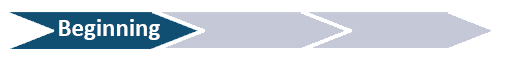 Factors Contributing Towards Chronic AbsenteeismPlease review Section 4: Three Steps for Assessing System Needs.After collecting and analyzing the data collected earlier in the CAP’s development, use the information to memorialize areas identified for improvement and identify the school level data used to inform these conclusions.Table 7: Corrective Action Plan Identified Areas for Improvement, Factors contributing towards Chronic AbsenteeismData-Informed Strategies to Address Student AbsenteeismPlease review Appendix B: Tier 1 and Tier 2/Tier 3. Populate the table below with proposed strategies to address the needs identified in Table 7.Table 8: Corrective Action Plan Identified Areas for Improvement, Action ItemsInterim Review of CAP Progress						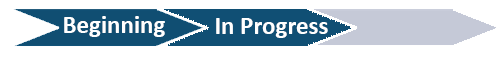 Progress SummaryThis table should be completed midway through the school year to examine whether the strategies included in table 7 are having the intended impact on a school’s chronic absenteeism rate. This is an opportunity for schools to look closely at the strategies they have implemented and determine if they are being implemented with fidelity. Schools can rethink the strategies if they have new data suggesting that they apply other interventions to address their students’ absenteeism.Table 9: Interim Progress SummaryPercent of population currently Chronically Absent: 	______ Date: ____	Summative Review of CAP Progress					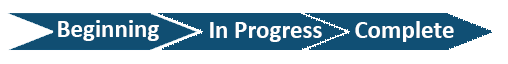 This table should be completed at the end of the school year to examine whether the strategies included in table 7 are having the intended impact on a school’s chronic absenteeism rate. This is an opportunity for schools to look closely at the strategies they have implemented and determine if they were implemented with fidelity. Schools can rethink the strategies if they have new data suggesting that they apply other interventions to address their students’ absenteeism in the upcoming school year.Table 10: Summative Progress SummaryPercent of population currently Chronically Absent: 	_____ Date: _________District NamePrincipal Name & School NameDate Presented to the Board of EducationGrade LevelsProblem Solving Team Members (refer to Section 3: Problem Solving Team)Start Date of CAPChronic Attendance Early Warning System Data SourcePrior year attendance data % of students Chronically AbsentNotesUnique Student Identifier
 (Identifying Students At-Risk for Chronic Absenteeism)SourceRanges of AbsencesNotesTotal responsesParents’ perceptions regarding the reasons why students are chronically absentPercentInventory Current StrategiesInventory Current Strategies ReflectionFill in here (I.e., morning meeting, joy activities)Fill in here (i.e., Since starting morning meetings our schoolwide tardiness has decreased 10 percent)Fill in here (i.e., automatic call home when absent)Fill in hereFill in here (i.e., partnerships with local police to ensure safe corridors)Fill in hereInventory Current StrategiesInventory Current Strategies ReflectionFill in here (i.e., check and connect for students with 5 or more absences)Fill in hereFill in here (i.e., grade level specific incentives for regular attendance)Fill in hereFill in here (i.e., student attendance goal-setting)Fill in hereFill in here (i.e., “Street Team” to serve as school ambassadors to community)Fill in hereArea. No.Area Identified for ImprovementWhat school level data prioritizes this area as needing improvement?1234TierData-Driven StrategiesProblem-Solving Team Member(sCompletion Date1UniversalStrategy Description:Anticipated Outcome:Name(s):Title(s):mm/dd/yy1UniversalStrategy Description:Anticipated Outcome:Name(s):Title(s):mm/dd/yy2Small GroupStrategy Description:Anticipated Outcome:Name(s):Title(s):mm/dd/yy3IndividualizedStrategy Description:Anticipated Outcome:Name(s):Title(s):mm/dd/yyTierData-Driven StrategiesData-Driven StrategiesDate1UniversalFill in hereFill in heremm/dd/yy2Small GroupFill in hereFill in heremm/dd/yy2Small GroupFill in hereFill in heremm/dd/yy3IndividualizedFill in hereFill in heremm/dd/yyTierData-Driven StrategiesOutcome Met Y/NCompletion DateIf outcome not met, % of students receiving intervention that remain CA1UniversalFill in hereY/Nmm/dd/yy%2Small GroupFill in hereY/Nmm/dd/yy%2Small GroupFill in hereY/Nmm/dd/yy%3IndividualizedFill in hereY/Nmm/dd/yy%